Spett. le Ministero dell’InternoSpett. le Ministero del Lavoro   e delle politiche socialiSpett. le Commissione XI LavoroChiedo che venga ribadito con forza il contenuto dell’articolo n° 36 della Costituzione Italiana che sancisce: il lavoratore ha diritto al riposo settimanale e a ferie annuali retribuite, e non può rinunziarvi.Mi associo, quindi, alla campagna che la UILTuCS ha avviato per ribadire ed affermare i diritti emanati in difesa di lavoratori e lavoratrici.La Costituzione Italiana, il Codice Civile e le norme attinenti il settore privato, non possono essere intrepretate sino a negare il valore del riposo settimana mettendo a rischio ancora una volta, la salute e la sicurezza dei lavoratori.LAVORARE CON DIGNITA’ E SICUREZZA E’ UN MIO DIRITTO____________________, ____/____/2015                    Città    Firma______________________________________________Nome ______________________________ Cognome____________________________________Email _____________________________________@_____________________________ . _____Cell. ______/______________________________
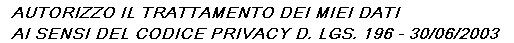 